Приложение №1Заявка на проведение научных мероприятий в 20__ году_________________________________________________________(наименование структурного  подразделения)Руководитель структурного подразделения _____________________________Телефон для справок________________Приложение №2Заявка на приобретение канцелярских товаров, расходных материалов и сувенирной продукции, необходимых для проведения научных мероприятий ________________________________________________________(наименование структурного подразделения)Прошу организовать закупку канцелярских товаров, расходных материалов и сувенирной продукции, необходимых для проведения научных мероприятий  в соответствии с утвержденным планом их проведения:Руководитель структурного подразделения _____________________________Телефон для справок________________Приложение №3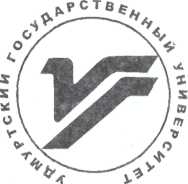 МИНОБРНАУКИ РОССИИФедеральное государственное бюджетное образовательное учреждение высшего образования«Удмуртский государственный университет»(ФГБОУ ВО «УдГУ», УдГУ, ФГБОУ ВО «Удмуртский государственный университет»)П Р И К А 3О проведении научного мероприятия__________________________________________(название)В соответствии с планом научных мероприятий на 20__ год Удмуртского госуниверситета и в целях _____________________________________________                                                                                                                            (указать конкретные цели)п р и к а з ы в а ю:Провести в период ___________ (сроки проведения) _____________(название мероприятия).Утвердить состав организационного комитета мероприятия (приложение 1 к приказу).Утвердить план подготовки и проведения мероприятия (приложение 2 к приказу).Утвердить смету расходов на проведение мероприятия (приложение 3 к приказу).Назначить ответственного по проведению научного мероприятия. 
(И.О. Ф., должность). Подготовку мероприятия выполнять с помощью организованного веб-сайта УдГУ:  http://conf.udsu.ru/. Ответственному отчитаться по результатам проведенного мероприятия в течение 1-го календарного месяца после его окончания (указать конкретную дату), направив отчет в ЦНТИ. Главному бухгалтеру О.В. Иванцовой оплатить расходы согласно прилагаемой смете из средств_____________________ (указываются средства) Директору типографии Т.М. Гаавриловой оказать помощь в издании материалов (научного мероприятия). Отделу по связям с общественностью и СМИ осуществить фотосъемку мероприятия и освещение в СМИ.Директору комбината студенческого питания Т.В. Никоновой обеспечить обслуживание участников (научного мероприятия) за счет средств ________ (уточнить) (по мере необходимости).Начальнику отдела сопровождения образовательных программ Т.В. Колотухиной обеспечить работу (научного мероприятия) аудиториями (по мере необходимости).Директору Учебно-научной библиотеки им. В.А. Журавлева А.В. Данилову обеспечить проведение конференции аудиториями, техническим и демонстрационным оборудованием.Директору студгородка И.Х. Халилову разместить участников (научного мероприятия) в гостинице УдГУ (по мере необходимости).Начальнику управления международного сотрудничества и связей с общественностью М.И. Безносовой принять участие в организации и проведении мероприятия, обеспечить соблюдение миграционного законодательства РФ во время пребывания в г. Ижевске (по мере необходимости).Проректору по безопасности и режиму К.В. Чернову обеспечить безопасность проводимых научных мероприятий и доступ участников научного мероприятия в учебные корпуса УдГУ.Ответственным по получению канцтоваров назначить  ____________ (И.О. Ф., должность).Ректор                                                                                                 Г.В. Мерзлякова                                                                            (Согласующие подписи должны быть на обратной стороне последнего листа приказа)СОГЛАСОВАНОПроректор по НРиПСР                                                                               А.М. МакаровПроректор по ЭиП                                                                               Г.Н. ВасильеваГлавный бухгалтер                                                                              О.В. ИванцоваНачальник ПБФУ                                                                                 Н.Н. КиселеваНачальник УМСиСО	                          М.И. БезносоваРуководитель структурного подразделения                                                    _________________Приказ подготовлен __________________________________	(название структурного подразделения)Приложение 1к приказу от __ ______ 20__ г. № _____Состав оргкомитета_______________________________________________________________________________________Приложение 2к приказу от ___ ______ 20__ г. № ____План подготовки и проведения научного мероприятияПриложение 3к приказу от ___ ________20___г.№______________УТВЕРЖДАЮРектор ____________Г.В. Мерзлякова_____  __________20___ г.Сметарасходов по проведению научного мероприятия(тип и наименование мероприятия, дата проведения)Проректор по НРиПСР                                                                                 А.М. МакаровПроректор по ЭиП                                                                                       Г.Н. ВасильеваГлавный бухгалтер                                                                                       О.В. ИванцоваНачальник ПБФУ                                                                                          Н.Н. КиселеваПриложение №4	Информационное письмо*Руководителю организации________________________     В соответствии с ________________________________________________                                                      (основание для проведения мероприятия)  ____________________________________________________________________         (название структурного подразделения, ответственного за проведение мероприятия) Удмуртского государственного университета  совместно с _________________                                                                                             в период с «__» по «___»____________20__г. проводит ___________________________________________________________________________________                                                 ( название научного мероприятия) по теме ____________________________________________________________Для участия в работе приглашаются ___________________________________Цель мероприятия ________________________________________________Основные направления работы мероприятия __________________________Состав организационного комитета __________________________________Спонсоры _______________________________________________________Срок подачи заявок_______________________________________________Орг.взнос для участников _____________________ составляет _________рублейБанковские реквизиты для оплаты орг.взноса ___________________________Требования к оформлению тезисов:  __________________________________Конференция будет проходить:________________________________________                                                                       (время, место и точный адрес)Контактные телефоны оргкомитета:Тел.__________________________________________________Факс__________________________________________________Ответственный за регистрацию ___________________________E-mail__________________________________________________Следите за информацией на сайте УдГУ_____________________ или сайте конференции  __________________________________Председатель оргкомитетаОтв. Секретарь*Для международных мероприятий необходима также английская версия информационного письма.Приложение 5Отчет о проведении научного мероприятия Полное название научного мероприятия, сокращенное название.Сроки проведения.Полное название организаторов и соорганизаторов научного мероприятия.Тематика мероприятия (перечень основных обсуждавшихся научных направлений).Подготовительная работа.Развернутый аналитический отчет о мероприятии: описание контингента участников, основные цели мероприятия, работа секций (обсуждаемые вопросы, выводы или итоги по результатам работы секций), проведение мастер-классов и других мероприятий, итоги мероприятия, освещение в СМИ и интернете.Количественные показатели проделанной работы            7.1.  Таблицы 1, 2, 3. Таблица 1. Характеристика участников мероприятияТаблица 2. Список иностранных участников мероприятияТаблица 3. Характеристика докладов            7.2. Количество опубликованных работ, включая публикации в сети Интернет: книг — , статей —                   7.3. Количество подготовленных к печати работ: книг — , статей —             7.4. Количество опубликованных статей о проекте в СМИ, включая публикации в сети Интернет 8.   Описание специальной программы для молодых ученых и студентов.8.1. Чтение обзорных лекций для молодых  ученых и студентов (список лекторов и    названия обзорных лекций).8.2. Проведение круглых столов (рабочих совещаний) с обсуждением проблем в отдельных научных направлениях. Перечень тем, обсуждавшихся на круглых столах,  рабочих совещаниях, семинарах для молодых ученых и студентов и список проводивших обсуждение ученых.8.3. Чтение лекций  крупными учеными для молодых  ученых и студентов (список лекторов и названия прочитанных лекций).8.4. Публикация лекций для молодых ученых и студентов (список опубликованных лекций, авторов лекций).8.5. Поощрение молодых ученых и студентов за активное участие в работе научного мероприятия (списки молодых ученых и студентов, получивших поощрение за активное участие в мероприятии).8.6. Средства на поддержку  участия молодых ученых и студентов в научном мероприятии.9. Предложения по совершенствованию организации и проведения научного мероприятия.К отчету прилагаются:Приказ о проведении мероприятияПрограмма научного мероприятия Сборник материалов по итогам научного мероприятия (в случае готовности).Смета (при наличии - уточненная смета).№Тип и наименование мероприятияРанг мероприятияМесто проведения Отв. структурное подразделение, отв. лицо (Ф.И.О., должность, тел./факс, e-mail), соорганизаторы (тел./факс, e-mail)Дата проведения (число, месяц)Количество участников, в т.ч. иногороднихЦелевая группа (для кого проводится мероприятие)Сумма, тыс. руб. (привлеченные средства), источник финансирования*Сумма, тыс. руб. (привлеченные средства), источник финансирования*Ссылка на информационный ресурс (сайт, группа в соц. сетях)Содержание мероприятияНеобходимость освещения в СМИ (сайт УдГУ, соц.сети УдГУ, республиканские СМИ) и приглашения корреспондентовНеобходимость фотографирования (да/нет)№ НазваниемероприятияСроки проведенияНаименование продукции КоличествоСтоимостьИсточник финансирования_______________________№ _____________________г. Ижевск№Наименование работ по подготовке и проведению мероприятияСроки исполненияРезультатыОтв. исполнителиНаименование статьи расходовКВРКОСГУКоличествоЦена, руб.Сумма (руб.)Источник финансированияИТОГО РАСХОДОВВсего                                                        В том числе                                                        В том числе                                                        В том числе                                                        В том числе                                                        В том числе                                                        В том числе                                                        В том числеВсегоПо отраслевой принадлежностиПо квалификацииПо квалификацииПо региональной принадлежностиПо региональной принадлежностиПо возрастуПо возрастуВсегоИз министерств и ведомствДокторанаукКандидаты наукИз дальн. заруб.Иногородних РФМолодых ученыхСтудентов№ ФИОСтранаОрганизацияФорма участияВсегодокл.В том числеВ том числеВ том числеВ том числеВ том числеВ том числеВсегодокл.По региональной принадлежностиПо региональной принадлежностиПо отраслевой принадлежностиПо отраслевой принадлежностиПо возрастуПо возрастуВсегодокл.Из дальнего зарубежьяИногородних РФИз вузовИз министерств и ведомствМолодых ученыхСтуд.